<Commission>Documento de sesión</Commission><Date>{18/10/2016}18.10.2016</Date>	<NoDocSe>A8-0285/2016</NoDocSe>/err<NoER>01</NoER><TitreType>ERRATUM</TitreType><DocER>al informe</DocER><Titre>sobre cómo puede mejorar la PAC la creación de empleo en las zonas rurales</Titre><DocRef><OptDel>(2015/2226(INI))</OptDel></DocRef><Commission>{AGRI}Comisión de Agricultura y Desarrollo Rural</Commission>Ponente: <Depute>Eric Andrieu</Depute>A8-0285/2016<OptDel>Propuesta de Resolución </OptDel>Redáctese el apartado 48 del modo siguiente:Opina que garantizar la seguridad alimentaria en la Unión debe seguir siendo el principio rector de la acción de la futura PAC, sin desatender los mercados exteriores; estima, a este respecto, que los acuerdos comerciales pueden suponer un riesgo real, al igual que posibles oportunidades, para la agricultura europea, y cree que los acuerdos de libre comercio no deben dar lugar a una competencia desleal que afecte a las explotaciones agrícolas pequeñas y medianas y socave las economías y el empleo locales; considera, a este respecto, que los acuerdos de comercio como la ATCI, el AECG y el Acuerdo de Asociación UE-Mercosur plantean una amenaza significativa para los mercados europeos de la agricultura y el empleo, y que irán en contra de las políticas dirigidas a estimular la producción local y apoyar la subsistencia en el medio agrícola;(Afecta a todas las versiones lingüísticas.)Parlamento Europeo2014-2019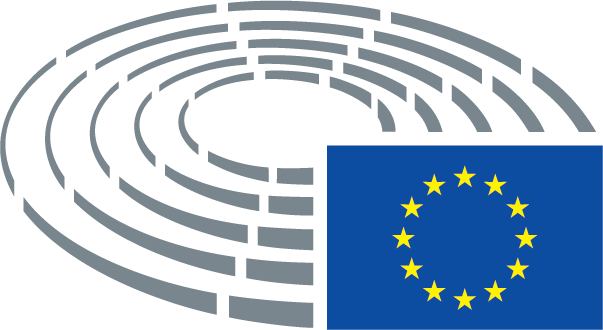 